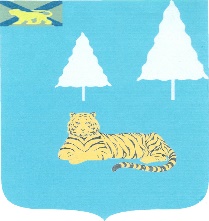 АДМИНИСТРАЦИЯТЕРНЕЙСКОГО МУНИЦИПАЛЬНОГО ОКРУГАПРИМОРСКОГО КРАЯПОСТАНОВЛЕНИЕ 12 февраля 2024 года                          пгт. Терней                                                  № 137Об определении перечня помещений для проведения агитационных публичных мероприятий в форме собраний в период подготовки и проведения выборов Президента Российской Федерации, назначенных на 17 марта 2024 года       Руководствуясь статьей 54 Федерального закона от 10.01.2003 № 19-ФЗ «О выборах Президента Российской Федерации», в целях оказания содействия зарегистрированным кандидатам в организации и проведении агитационных публичных мероприятий, администрация Тернейского муниципального округа ПОСТАНОВЛЯЕТ:       1.  Определить перечень помещений для проведения агитационных публичных мероприятий в форме собраний в период подготовки и проведения выборов Президента Российской Федерации, назначенных на 17 марта 2024 года (прилагается).       2. Разместить настоящее постановление на официальном сайте администрации Тернейского муниципального округа.3. Контроль за исполнением настоящего постановления возложить на первого заместителя главы администрации Тернейского муниципального округа Горбаченко Н.В.       4. Настоящее постановление вступает в силу со дня его подписанияГлава Тернейского муниципального округа                                             С.Н. НаумкинПеречень помещений для проведения агитационных публичных мероприятий в форме собраний в период подготовки и проведения выборов Президента Российской Федерации, назначенных на 17 марта 2024 годаПриложениек постановлению администрации Тернейского муниципального округа от 12.02.2024 № 137№п/пНаименование помещенияАдрес помещения1.Муниципальное казенное учреждение Районный центр народного творчества Тернейского муниципального округапгт. Терней,ул. Партизанская, 702.Муниципальное казенное образовательное учреждение дополнительного образования «Детско-юношеская спортивная школа» п. Пластунпгт. Пластун,ул. Лермонтова, 283.Административное здание Тернейского территориального отдела администрации Тернейского муниципального округа Приморского краяс. Малая Кема,ул. Спортивная, 104.Клуб села Амгус. Амгу,ул. Арсеньева, 15.Муниципальное казенное общеобразовательное учреждение «Средняя общеобразовательная школа с. Максимовка»с. Максимовка,ул. Пограничная, 396.Клуб села Усть-Соболевкас. Усть-Соболевка, ул. Новая, 137.Административное здание Светлинского территориального отдела администрации Тернейского муниципального округа Приморского краяп. Светлая,ул. Школьная, д. 4-18.Административное здание Самаргинского территориального отдела администрации Тернейского муниципального округа Приморского краяс. Перетычиха,ул. Школьная, 189.Муниципальное казенное общеобразовательное учреждение «Основная общеобразовательная школа с. Самарга»с. Самарга,ул. Почтовая, 810.Административное здание Самаргинского территориального отдела администрации Тернейского муниципального округа Приморского краяс. Агзу,ул. Крючкова, д. 10